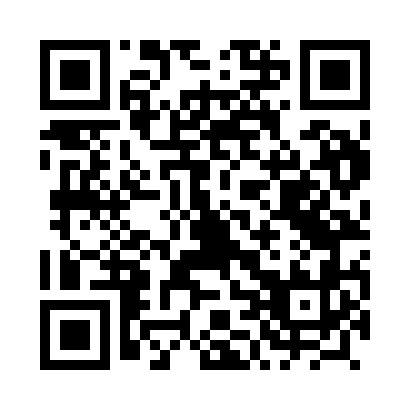 Prayer times for Pogrodzie, PolandMon 1 Apr 2024 - Tue 30 Apr 2024High Latitude Method: Angle Based RulePrayer Calculation Method: Muslim World LeagueAsar Calculation Method: HanafiPrayer times provided by https://www.salahtimes.comDateDayFajrSunriseDhuhrAsrMaghribIsha1Mon4:056:1312:455:117:199:192Tue4:016:1112:455:127:209:223Wed3:586:0812:455:147:229:244Thu3:556:0612:445:157:249:275Fri3:516:0312:445:177:269:306Sat3:486:0112:445:187:289:327Sun3:455:5812:445:197:309:358Mon3:415:5612:435:217:329:389Tue3:385:5412:435:227:349:4110Wed3:345:5112:435:237:369:4311Thu3:315:4912:435:257:379:4612Fri3:275:4612:425:267:399:4913Sat3:245:4412:425:277:419:5214Sun3:205:4212:425:287:439:5515Mon3:165:3912:425:307:459:5816Tue3:135:3712:415:317:4710:0117Wed3:095:3412:415:327:4910:0518Thu3:055:3212:415:347:5110:0819Fri3:015:3012:415:357:5310:1120Sat2:575:2812:405:367:5410:1421Sun2:535:2512:405:377:5610:1822Mon2:495:2312:405:387:5810:2123Tue2:455:2112:405:408:0010:2524Wed2:405:1812:405:418:0210:2825Thu2:365:1612:405:428:0410:3226Fri2:315:1412:395:438:0610:3627Sat2:295:1212:395:448:0810:4028Sun2:285:1012:395:468:0910:4229Mon2:275:0812:395:478:1110:4330Tue2:265:0512:395:488:1310:44